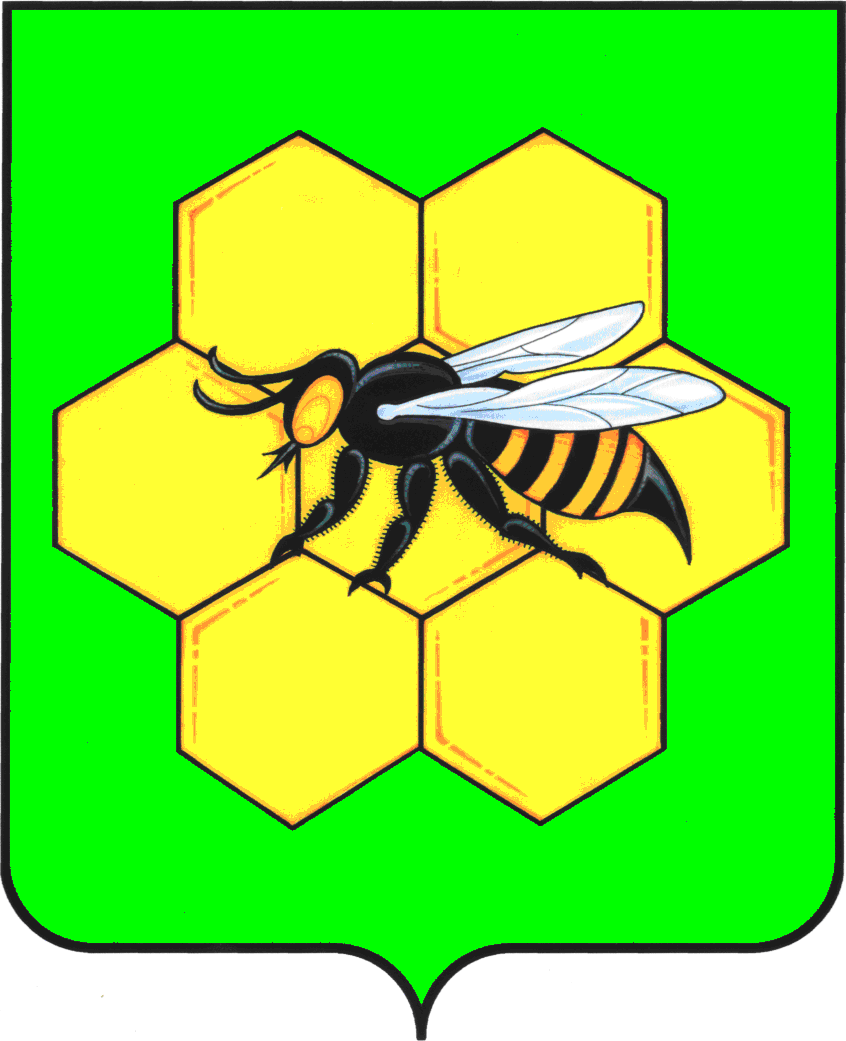 АДМИНИСТРАЦИЯМУНИЦИПАЛЬНОГО РАЙОНА ПЕСТРАВСКИЙСАМАРСКОЙ ОБЛАСТИПОСТАНОВЛЕНИЕот____________________№___________Об утверждении порядка формирования и ведения реестра муниципальных маршрутов регулярных перевозок на территории муниципального района Пестравский Самарской области.В соответствии с Федеральным законом от 08.11.2007 N 259 "Устав автомобильного транспорта и городского наземного электрического транспорта", Федеральным законом от 06.10.2003 N 131-ФЗ "Об общих принципах организации местного самоуправления в РФ", Федеральным законом от 10.12.1995 N 196-ФЗ "О безопасности дорожного движения",  Федеральным законом от 13 июля 2015 г. N 220-ФЗ "Об организации регулярных перевозок пассажиров и багажа автомобильным транспортом и городским наземным электрическим транспортом в Российской Федерации и о внесении изменений в отдельные законодательные акты Российской Федерации", Законом Самарской области от 18 января 2016 г. N 14-ГД "Об организации регулярных перевозок пассажиров и багажа автомобильным транспортом и городским наземным электрическим транспортом на территории Самарской области, о внесении изменений в отдельные законодательные акты Самарской области и признании утратившими силу отдельных законодательных актов Самарской области", руководствуясь ст. ст. 41, 43 Устава муниципального района Пестравский Самарской области, администрация муниципального района Пестравский Самарской области ПОСТАНОВЛЯЕТ:Утвердить прилагаемый Порядок формирования и ведения реестра муниципальных маршрутов регулярных перевозок на территории муниципального района Пестравский Самарской области.2.  Опубликовать данное постановление в районной газете «Степь» и разместить  на официальном Интернет-сайте муниципального района Пестравский. Контроль за исполнением настоящего постановления возложить на первого заместителя Главы муниципального района Пестравский (В.В. Шаталов)Главамуниципального района Пестравский		 	              А.П. ЛюбаевВласова В.А.8(846)7422478Приложение к постановлениюадминистрации муниципального района Пестравский«__» ________ г. № _____ПОРЯДОКформирования и ведения реестра муниципальных маршрутов регулярных перевозок на территории муниципального района Пестравский Самарской областиОБЩИЕ ПОЛОЖЕНИЯПорядок формирования и ведения реестра муниципальных маршрутов регулярных перевозок на территории муниципального района Пестравский Самарской области (далее - Порядок) разработан в соответствии с Федеральным законом от 08.11.2007 N 259 "Устав автомобильного транспорта и городского наземного электрического транспорта", Федеральным законом от 06.10.2003 N 131-ФЗ "Об общих принципах организации местного самоуправления в РФ", Федеральным законом от 10.12.1995 N 196-ФЗ "О безопасности дорожного движения", с Федеральным законом от 13 июля 2015 г. N 220-ФЗ "Об организации регулярных перевозок пассажиров и багажа автомобильным транспортом и городским наземным электрическим транспортом в Российской Федерации и о внесении изменений в отдельные законодательные акты Российской Федерации", Законом Самарской области от 18 января 2016 г. N 14-ГД "Об организации регулярных перевозок пассажиров и багажа автомобильным транспортом и городским наземным электрическим транспортом на территории Самарской области, о внесении изменений в отдельные законодательные акты Самарской области и признании утратившими силу отдельных законодательных актов Самарской области", устанавливает процедуру формирования и ведения реестра муниципальных маршрутов регулярных перевозок на территории муниципального района Пестравский Самарской области  (далее - Реестр)Реестр ведется Муниципальное казенное учреждение «Отдел по управлению муниципальным имуществом и земельными ресурсами администрации муниципального района Пестравский Самарской области» (далее – уполномоченный орган) на бумажном и электронном носителях путём внесения ответственным лицом уполномоченного органа, курирующим пассажирские перевозки на территории муниципального района Пестравский Самарской области (далее – ответственное лицо) соответствующих реестровых записей. При несоответствии между записями на бумажном и электронном носителе приоритет имеют записи на бумажном носителе.Реестр на бумажном носителе оформляется в виде   журнала, все страницы которого должны быть прошиты и пронумерованы.Сведения, содержащиеся в реестре, используют в целях:- анализа и координации деятельности при проведении открытого конкурса на право оказания услуг по регулярным перевозкам пассажиров и багажа по муниципальным маршрутам  на территории муниципального района Пестравский  Самарской области;- обеспечения необходимой информацией о существующих маршрутах;- принятия современных решений по управлению процессами организации регулярных пассажирских перевозок на маршрутах.РЕЕСТР СОДЕРЖИТ СЛЕДУЮЩИЕ СВЕДЕНИЯ (форма реестра- Приложение № 1):2.1. Регистрационный номер маршрута регулярных перевозок в соответствующем реестре;2.2. Порядковый номер маршрута регулярных перевозок, указывается в соответствии с паспортом маршрута;2.3. Наименование маршрута с указанием начального и конечного остановочных пунктов по маршруту регулярных перевозок в виде наименования поселений, в границах которых расположены начальный остановочный пункт и конечный остановочный пункт по данному маршруту;2.4. Наименование промежуточных остановочных пунктов по маршруту регулярных перевозок или наименование поселений, в границах которых расположены промежуточные остановочные пункты;2.5. Наименование улиц, автомобильных дорог, по которым предполагается движение транспортных средств между остановочными пунктами по маршруту регулярных перевозок;2.6. Протяжённость маршрута регулярных перевозок;2.7. Порядок посадки и высадки пассажиров (только в установленных остановочных пунктах или, если это не запрещено Федеральным законом от 13 июля 2015 г. N 220-ФЗ "Об организации регулярных перевозок пассажиров и багажа автомобильным транспортом и городским наземным электрическим транспортом в Российской Федерации и о внесении изменений в отдельные законодательные акты Российской Федерации", в любом не запрещенном правилами дорожного движения месте по маршруту регулярных перевозок); 2.8. Вид регулярных перевозок;2.9. Виды транспортных средств и классы транспортных средств, которые используются для перевозок по маршруту регулярных перевозок, максимальное количество транспортных средств каждого класса;2.10. Экологические характеристики транспортных средств, которые используются для перевозок по маршруту регулярных перевозок;2.11. Дата начала осуществления регулярных перевозок;2.12. Наименование, место нахождения юридического лица, фамилия, имя и если имеется, отчество индивидуального предпринимателя (в том числе участников договора простого товарищества), осуществляющих перевозки по маршруту регулярных перевозок;2.13. Планируемое расписание для каждого остановочного пункта.ПОРЯДОК ВНЕСЕНИЯ СВЕДЕНИЙ В РЕЕСТР:Ведение реестра осуществляется ответственным лицом путём внесения сведений о муниципальном маршруте в связи с открытием новых, изменением или закрытием существующих маршрутов, а также в случае изменения иных сведений, содержащихся в Реестре, не влекущих изменения или исключения маршрута.Для действующих маршрутов в Реестре указываются ранее присвоенные номера муниципальных маршрутов, а для открываемых новых муниципальных маршрутов присваиваются новые номера.Открытие и изменение муниципального маршрута удостоверяется внесением муниципального маршрута в реестр муниципальных маршрутов.Муниципальные маршруты регулярных перевозок, считаются установленными или изменёнными со дня включения сведений о данных маршрутах в реестр муниципальных маршрутов регулярных перевозок  или изменения таких сведений в Реестре.Сведения о муниципальном маршруте вносятся в Реестр на основании постановления Администрации муниципального района Пестравский Самарской области.  Сведения об открытии, изменении или закрытии муниципального маршрута должны быть внесены в Реестр не позднее семи рабочих дней со дня принятия соответствующего постановления Администрации муниципального района Пестравский Самарской области.Об открытии, изменении или закрытии муниципальных маршрутов уполномоченный орган не позднее, чем за пять дней оповещает  населения через средства массовой информации, а также специальными объявлениями в транспортных средствах и на остановочных пунктах.Реестр муниципальных маршрутов, размещается на официальном сайте Администрации муниципального района Пестравский и в сети Интернет.ПРЕДОСТАВЛЕНИЕ СВЕДЕНИЙ СОДЕРЖАЩИХСЯ В РЕЕСТРЕ:Сведения, содержащиеся в Реестре, являются открытыми и общедоступными и размещаются на официальном сайте Администрации муниципального района Пестравский Самарской области в сети Интернет.Предоставление сведений, содержащихся в Реестре, на бумажном носителе осуществляется уполномоченным органом по запросам заинтересованных лицу в виде выписок из реестра, выдаваемых бесплатно в течении 15 календарных дней с даты предоставления запроса.